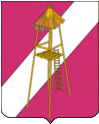     СОВЕТ СЕРГИЕВСКОГО СЕЛЬСКОГО ПОСЕЛЕНИЯ КОРЕНОВСКОГО РАЙОНАРЕШЕНИЕ  28 декабря 2015 года									№ 90                                                         ст. СергиевскаяОб утверждении тарифов на услуги по вывозу твердых бытовых отходов и мусора (за исключением отходов 1-4 классов опасности),  оказываемые муниципальным унитарным предприятием «Жилищно-коммунальное хозяйство» Сергиевского сельского поселения Кореновского района на 2016 годВ соответствии с   Федеральным  Законом  от  6  октября   2003 года № 131-ФЗ «Об общих принципах организации местного самоуправления в Российской Федерации», Федеральным законом от 24 июня 1998 года № 89-ФЗ «Об отходах производства и потребления», Законом Краснодарского края от 13 марта 2000 года № 245-КЗ «Об отходах производства и потребления», уставом Сергиевского сельского поселения, Совет Сергиевского сельского поселения Кореновского района р е ш и л:1. Утвердить тарифы на услуги по вывозу твердых бытовых отходов и мусора (за исключением отходов 1-4 классов опасности), оказываемые муниципальным унитарным предприятием «Жилищно-коммунальное хозяйство» Сергиевского сельского поселения Кореновского района на период с 1 января 2016 года по 31 декабря 2016 года (приложение).2.Решение опубликовать в средствах массовой информации.3.Контроль за выполнением настоящего решения возложить на постоянную комиссию по промышленности, транспорту, связи, строительства, жилищно-коммунального хозяйства и предпринимательству (Яровая).4.Признать утратившим силу решение Совета Сергиевского сельского поселения Кореновского района от 28 ноября 2014 года № 23 «Об утверждении тарифов на услуги по вывозу твердых бытовых отходов и мусора (за исключением 1-4 классов опасности),  оказываемые муниципальным унитарным предприятием «Жилищно-коммунальное хозяйство» Сергиевского сельского поселения Кореновского района на 2015 год».5.Решение вступает в силу по истечении одного месяца со дня его  опубликования, но распространяется на правоотношения, возникшие с 01 января 2016 года.Глава Сергиевского сельского поселенияКореновского района                                                                           С.А.БасеевПРИЛОЖЕНИЕ  к   решению Совета Сергиевского сельского поселения Кореновского районаот 28.12.2015 № 90Т А Р И Ф Ы     на коммунальные услуги по вывозу твердых бытовых отходов и мусора (за исключением отходов 1-4 классов опасности), оказываемые  муниципальным унитарным предприятием «Жилищно-коммунальное хозяйство» Сергиевского сельского поселения Кореновского района ГлаваСергиевского сельского поселения Кореновского района                                                                           С.А. БасеевНаименованиеЕдиница измеренияТариф, рублейЭкономически обоснованный тариф 1 м3175,09